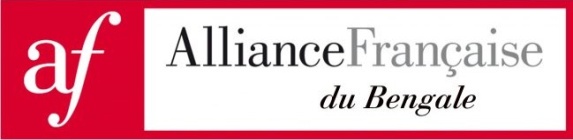                  INSCRIPTION À LA MÉDIATHÈQUEà remplir en majuscules /To be filled in BLOCK letters -Nom /SURNAME   ……………………………………………………………………………. Prénom /NAME    …………………………………………..……………………………….Civilité/Gender :                 Monsieur/MALE                 Madame/FEMALEDate de naissance/Date of Birth: …….../….…../………... (DD/MM/YYYY)  Adresse /Address: …………………………………………………………………………………………………………………………………………………………………………………………………………………………Carte postal/Pin Code: ………………………Ville/City: …………………………..Courriel/E-mail  address:………………………………………………………………………………………………………………… Mobile: ……………………………   Activité/Occupation: ……………………………….Nationalité /Nationality:     …….………………………………..    Niveau en français /Level  Of  FRENCH-            A1                     A2                 B1                B2                 C1MEMBERSHIP:           Student (Internal)               Student (External)           ElseNom de l’ organisation/Name of organization:…………………………………..À remplir pour l’AF/To be filled by the staff: Numéro d’abonné/Card no: _ _ _ _ _ _ __ Valid until……/……/…………(DD/MM/YYYY)    Date,Signature -Rules and Regulations of the libraryData Protection Statement: The information you supply here is required to manage your membership. Please read the following conditions and sign if you agree.The library’s rules for the borrowing and return of items(BOOKS,CDS,DVDS) must be respected.Everything borrowed is exclusively for private use, and must not be copied, distributed, or used for circulation. The centre accepts no responsibility whatever if  these conditions are not be observed. I would like to use the following:                                                                                         CULTURETHEQUE                  IPAD                  PS4               Books/Magazines                 DVD              CDDocuments required: 2 passport size photos.1 photocopy of valid identity proof such as college-Id/ service-Id OR  Pan Card.   1 photocopy of valid proof of address such as telephone bill/electricity bill/Voter-id or passport.         CONDITIONS For using the IPAD and PS4:IPAD  and PS4- To be lent for 2 hours maximum.ORIGINAL ID PROOF has to be submitted prior to play PS4 and use the IPAD.Please sign below if you understand and accept these conditions.  Failure to keep these conditions will lead to expulsion from the centre, as well as possible legal action if copyright is breached.Do you agree to the centre using the personal information supplied here to send you news of its activities, or to ask for feedback?           Yes, I would like to be contacted                                                     No, I would not like to be contacted.I (full fame)………………………………………………………………………………….hereby undertake with the French Library of the  Alliance française du Bengale :Date:     ______________________                     Signature: _____________________________